ПОЛОЖЕНИЕо внешнем виде обучающихся краевого государственного бюджетного профессионального образовательного учреждения «Николаевский –на-Амуре промышленно-гуманитарный техникум» (новая редакция)I. Общие положения1.1 Положение о внешнем виде обучающихся (далее-студентов) краевого государственного бюджетного профессионального образовательного учреждения «Николаевский-на-Амуре промышленно-гуманитарный техникум» (далее-техникум) вводится в соответствии с основными требованиями Федерального закона РФ «Об образовании в РФ» от 29.12.2012 N 273-ФЗ (ред. от 07.10.2022); Устава техникума; Правилами внутреннего распорядка.1.2 Положение о внешнем виде обучающихся вводится с целью совершенствования понятия этики, а также выработки единой стратегии в отношении требований к внешнему виду студентов со стороны всех преподавателей и сотрудников.1.3 Положение призвано решать следующие задачи:- укрепление воспитание у студентов чувства меры в одежде и соответствия правилам делового этикета;- формирование имиджа студента техникума;- создание условий для формирования культуры и эстетики внешнего вида студентов техникума;- противодействие субкультурам, «популярной» и «уличной» культуре в деловой среде техникума;- становление профессиональной культуры поведения и взаимодействия студентов с преподавателями и студентов между собой.1.4 Данное Положение не предполагает введение униформы.1.5 Внешний вид субъектов образовательного процесса определяют: одежда и ее состояние, обувь и ее состояние, прическа, макияж, украшения, а также их гармоничное сочетание.1.6 Внешний вид студента в зависимости от условий деятельности должен соответствовать общепринятому деловому стилю, который отличают сдержанность, традиционность, аккуратность и способствовать уважительному отношению граждан к техникуму.2. Основные критерии внешнего вида2.1 Студентам техникума рекомендуется одеваться в соответствии с деловым стилем одежды специалиста, профессионала.2.2 Не допускается ношение одежды, указывающей на принадлежность к той или иной национальности и религии, кроме официальных и культурномассовых мероприятий.2.3 Основные правила, формирующие внешний вид:- деловой стиль в одежде означает строгий подтянутый вид, аккуратность;- умеренность в подборе цветовых решений одежды, обуви, аксессуаров;-  стильность (гармоничное сочетание всех составляющих одежды, обуви и аксессуаров);- корпоративность, то есть присутствие элементов стиля делового человека.2.4 Одежда студентов должна соответствовать сезону, характеру учебного занятия и рабочей ситуации.3. Требования к внешнему виду студентов 3.1 Студенты техникума во время нахождения на занятиях, практики, а также в местах, где необходимо поддерживать имидж студента техникума, обязаны иметь опрятный внешний вид и соблюдать деловой стиль в одежде в соответствии с настоящим положением.3.2 Виды одежды студентов:- повседневная одежда;- парадная одежда;- спортивная одежда.3.3 Обязательные требования к повседневной одежде всех категорий студентов на практике и в учебном процессе:- внешний вид юношей – брюки или темные джинсы, рубашка, свитер, галстук и пиджак, аккуратная прическа.- внешний вид девушек – умеренная длина платья или юбки, брюки или темные джинсы, аккуратная прическа, умеренный макияж, неброские украшения.- недопустимы: одежа с обнаженной спиной, предплечьем, глубокое декольте, не в меру короткие, прозрачные блузы, юбки и платья с высоким разрезом, подчеркнуто короткие юбки, шорты, пляжная одежда и обувь, одежда с крупными и яркими узорами, рисунками и надписями, броский макияж и резкий запах духов.3.4 Парадная одежда используется студентами в дни проведения праздников и торжественных мероприятий.3.5 Для девушек парадная одежда состоит из повседневной одежды, дополненной светлой блузкой или праздничным аксессуаром.3.6 Для юношей парадная одежда состоит из повседневной одежды, дополненной светлой рубашкой или праздничным аксессуаром. 3.7 Спортивная одежда: спортивные шорты, спортивный костюм и спортивная обувь.3.8 Требования к внешнему виду студентов во время прохождения учебной и производственной практики предоставлены в приложении 1 к настоящему положению.3.9 Спортивная одежда используется студентами на занятиях физической культурой и спортом.3.10 В холодное время года допускается ношение студентами джемперов, свитеров и пуловеров сочетающейся цветовой гаммы.3.11 Внешний вид студента должен быть аккуратным и соответствовать деловой учебной обстановке. Во время учебных занятий недопустимо использование студентами и преподавателями мобильных телефонов.4. Порядок соблюдения положения 4.1 Администрация техникума выражает свою решимость бороться с проявлением фривольности внешнего вида среди студентов.4.2 Признается право студентов на самовыражение в одежде в рамках, диктуемых настоящим Положением и нормами профессиональных отношений.4.3 Педагогические работники имеют право сделать замечание студенту о несоответствии внешнего вида требованиям настоящего Положения. При появлении явного неуважения к требованиям администрации, а также при систематическом нарушении требований настоящего Положения студенты могут быть привлечены к дисциплинарной ответственности.4.4 При прохождении учебной и производственной практики дошкольных образовательных учреждениях должен быть только деловой стиль.4.5 В случае затруднения в решении спорных вопросов студенты имеют право обращаться к членам администрации или в Комиссию по урегулированию споров между участниками образовательных отношений.  Приложение 1 Требование к внешнему виду студентов техникума во время прохождения учебной и производственной практики по программам подготовки специалистов среднего звена и квалифицированных рабочих, служащихПрофессия: «Сварщик (ручной и частично механизированной сварки наплавки)»К спецодежде сварщика предъявляются куда более высокие требования, нежели к другим видам рабочей формы.Костюм сварщика должен быть устойчив к высоким температурам, прожиганию от попадания раскаленного металла, излучениям и деформации, также костюм должен иметь вентиляцию, защищающую сварщика от перегрева. Входящие в комплект перчатки, ботинки и маска, призваны максимально защищать: глаза и кожу от попадания инфракрасных лучей. Соответственно сопутствующие элементы костюма изготавливаются: из специализированных материалов.З. Элементы комплекта спецодежды для сварщика1. Костюм2. БотинкиЗ. Очки со светофильтрами или маска4. Краги спилковые, рукавицы х/бПрофессия: Мастер по ремонту и обслуживанию автомобилей.Специальность: Подземная разработка месторождений полезных ископаемых; Монтаж, наладка и эксплуатация электрооборудования промышленных и гражданских зданий», Тепловые электрические станции.1. Спецодежда должна надежно защищать от пятен, износостойкая, комфортная и при этом выглядит достаточно эстетично.2. Форма, выполненная в летнем варианте должна быть устойчива к загрязнениям, не пропускать влагу, обладать легким весом и отличаться прочностью и долговечностью.3. Комплекс спецодежды включает в себя:4. Костюм х/б или костюм из смешанных тканей для защиты от общих производственных и механических воздействий, допускается флисовый костюм или комбинезон5. Перчатки хлопчатобумажные и перчатки резиновые6. Очки защитные7. Ботинки демисезонные, с металлической подноской для защиты нижних конечностей от ударов предметами, материаламиПрофессия: Повар, кондитер, Специальность: Поварское и кондитерское дело1 Каждый студент должен иметь чистый, выглаженный, застегнутый на все пуговицы халат (допускается брючный костюм). Не допускается ношение коротких халатов. Длина халата должна быть такой, чтобы он закрывал одежду и был не короче, чем до коленей. Под халат рекомендуется надеть одежду, которая легко стирается (лучше из х/б ткани), причем рукава платья (блузки) не должны быть длиннее, чем рукава халата. При работе не допускается ношение одежды из шерсти. Не допускается носить и держать в карманах острых, колющих и режущих предметов.2. Обязательно ношение головного убора. Волосы должны быть тщательно убраны под головной убор.З. Обувь должна быть без каблуков с закрытого типа на резиновом ходу, при ходьбе она не должна создавать излишнего шума и легко подвергалась санитарной обработке.4. Запрещается выходить за пределы столовой, пищеблока в спецодежде.5. Следует избегать применения яркой, броской косметики, резкой парфюмерии. Не допускается ношение украшений на руках, окраска ногтей лаком, ногти должны быть коротко острижены и подпилены.6. Работник сферы питания должен быть образцом чистоты и аккуратности, для чего необходимо тщательно следить за чистотой одежды и своего тела.Специальность: Преподавание в начальных классах, Дошкольное образование, Программирование в компьютерных системах,Информационные системы и программирование1. Для юношей  строгий костюм классического покроя либо однотонный свитер, пуловер, джемпер, жилет, рубашка с длинными или короткими рукавами.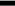 2. Брюки темных оттенков либо классические джинсы.3. Галстуки не обязательны, но приветствуются. Классическая обувь (в зависимости от сезона).4. Для девушек костюм, брюки, платья, сарафаны классического стиля, блузка (не должна просвечивать, без глубокого декольте), юбка классического стиля с допустимой длиной разреза не более 10 сантиметров; длина юбки до середины колена или не выше 10 сантиметров от середины колена;5.Студентам не рекомендуется появляться на практике:в одежде с нашивками и наклейками, со слоганами, призывающими к межнациональной розни;  в блузках, по длине не доходящих до пояса, оголяющих живот; полупрозрачных и прозрачных блузках, в майке, топике•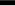 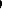 в брюках с заниженной талией или шароварах;в слишком короткой юбке (длина юбки не должна превышать 10 см от колена); в леггинсах без юбки;в шортах, капри спортивного, либо неделового стиля;в спортивном костюме (кроме урока физической культуры во время поурочной практике);в сланцах;с пирсингом и татуировками на открытых частях тела;выбор ярких кричащих расцветок при подборе одежде, макияжа, прическе.6. Во время практики не допускается яркий броский макияж.Запрещаются экстравагантные стрижки и прически, окрашивание волос в яркие неестественные оттенки.Специальность: Физическая культура.1. На учебной и производственной практике, где требуется наличие спортивной физкультуры студенты переодеваются в спортивную одежду и обувь. После урока спортивная форма меняется на повседневную деловую одежду.2. Спортивная одежда включает: спортивный костюм, футболку, шорты, кроссовки или кеды.3. На учебной и производственной практике в остальные периоды:4. Для юношей строгий костюм классического покроя либо однотонный свитер, пуловер, джемпер, жилет, рубашка с длинными или короткими рукавами.5. Брюки темных оттенков либо классические джинсы.6. Галстуки не обязательны, но приветствуются. Классическая обувь (в зависимости от сезона).7. Для девушек костюм, брюки, платья, сарафаны классического стиля, блузка (не должна просвечивать, без глубокого декольте), юбка классического стиля с допустимой длиной разреза не более 10 сантиметров; длина юбки до середины колена или не выше 10 сантиметров от середины колена;8. Студентам не рекомендуется появляться на практике:- в одежде с нашивками и наклейками, со слоганами, призывающими к межнациональной розни;- в блузках, по длине не доходящих до пояса, оголяющих живот; полупрозрачных и прозрачных блузках;- в брюках с заниженной талией или шароварах, в леггинсах без юбки в шортах, капри спортивного, либо неделового стиля;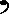 - в слишком короткой юбке (длина юбки не должна превышать 10 см от колена);- в сланцах;- в майке, топике;- с пирсингом и татуировками на открытых частях тела;- выбор ярких кричащих расцветок при подборе одежде, макияжа, прическе.9. Во время практики не допускается яркий броский макияж.10. Запрещаются экстравагантные стрижки и прически, окрашивание волос в яркие неестественные оттенкиСОГЛАСОВАНСтуденческим советом,протокол от 19.10.2022 г. № 4ПРИНЯТрешением Педагогического совета протокол, от 20.10.2022 г. № 3 УТВЕРЖДЕНприказом КГБ ПОУ НПГТ от 09.11.2022 г.   № 304-осн.